Конспект урока по предмету «Окружающий социальный мир»Тема: «Помещения квартиры».Задачи: Образовательная: познакомить обучающихся с помещениями квартиры и их назначением;Коррекционно-развивающая: развивать связную речь через составление рассказа о доме по плану;Воспитательная: воспитывать культуру поведения в доме.Оборудование: слайды, картинки.Ход урока:1. Организационный момент. Построение. Приветствие.Проведение артикуляционной гимнастики (тема «Мебель»)2. Изучение нового материала. Учитель. Беседа.- Ребята, давайте вспомним, в каких помещениях живут люди? (квартира, дом)- Какие бывают квартиры по количеству комнат? (1, 2, 3, 4-х комнатные)- Как называют комнаты в квартире? (Прихожая, кухня, спальня, гостиная, детская, ванная комната).- Ребята, скажите, какие помещения есть у нас в детском доме?Сегодня мы будем с вами говорить о помещениях в квартире и их назначении.На доску вывешиваются картинки «Помещения в квартире». Работа с картинками:Показ картинки детской комнаты-Ребята, посмотрите внимательно и назовите, какая комната здесь изображена?-По каким признакам вы догадались?Детская комната – это личная комната ребенка, где находятся его вещи, где он отдыхает, занимается, играет. В детской комнате стоит детская мебель.-Какая мебель может стоять в детской комнате? (кровать, шкаф, письменный стол, стул, полки).-Какие предметы и оборудование могут находиться в детской комнате? (игрушки, спортивный уголок, светильник, компьютер, личные предметы).Показ картинки спальни-Ребята, посмотрите внимательно, какая комната изображена на этой картинке?-По каким признакам вы догадались?Спальня – это комната родителей, где они отдыхают, спят, читают. В спальне хранятся личные вещи родителей.-У вас в детском доме есть спальня?-Какая мебель может стоять в спальне? (кровать, зеркало-трюмо, шкаф, табуретка или банкета).-Какие предметы и оборудование могут находиться в спальне? (телевизор, светильник).Ребята, нежелательно спать в комнате, где есть компьютер, телевизор и другие электроприборы. Это плохо влияет на состояние нашего здоровья.Показ картинки гостиной-Какая комната изображена на этой картинке?-По каким признакам вы догадались?Гостиная – это комната для всех членов семьи. В гостиной можно отдыхать всем вместе, устраивать праздники, вечерние разговоры.-Какая мебель может стоять в гостиной? (мягкий уголок – диван, кресла, журнальный столик, секция или блок).-Какие предметы и оборудование могут находиться в гостиной? (торшер, телевизор, аудио- и видеомагнитофон, посуда в секции, книги).4). Показ картинки ванной комнаты-Ребята, посмотрите внимательно, какая комната здесь изображена?-По каким признакам вы догадались?Ванная комнаты – это помещение для умывания, для соблюдения гигиены тела.-Какая мебель может находиться в ванной комнате? (ванна, душ, умывальник, зеркало, полочки).-Какие предметы и оборудование могут находиться в ванной комнате? (стиральная машина, корзина для грязного белья, предметы личной гигиены).- Ребята, какую комнату мы еще не рассмотрели? (кухню).- Что вы можете сказать про это помещение?3. Физминутка:Рыбки плавали в водице,Веселились все в ручье.То сожмутся – разожмутся,То зароются в песке.4.Закрепление нового материала: 1. Работа со слайдами. Покажите, назовите и перечислите помещения квартиры и их признаки.2. Укажите стрелками место каждой вещи квартиры.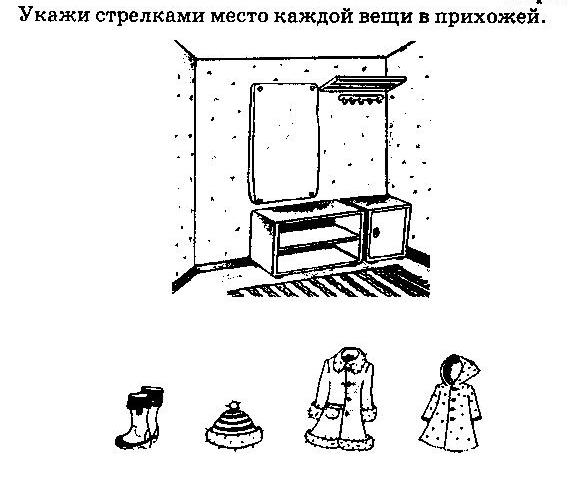 3. Игра «Угадай комнату». Учитель показывает слайды с изображением комнат, обучающиеся отгадывают их название.5. Итоги урока. О чём мы с вами говорили на уроке? Что вам больше запомнилось?